Dictée d’entraînement 1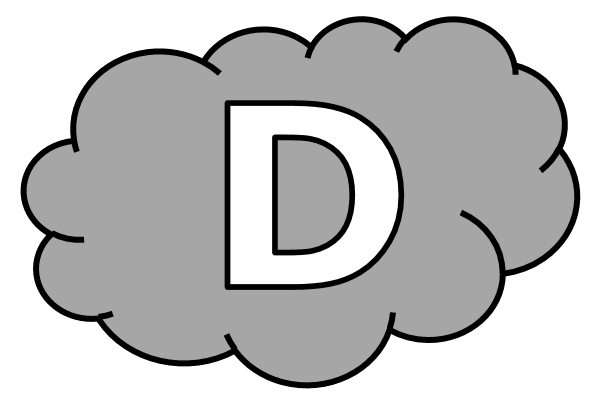 Quand l’................................. adverse ..................................... , les ........................................ de la ville firent une ................................ ......................................... , aux ................................... des instruments de la ................................................... .Dictée d’entraînement 2Entendre les ................................. des ............................................ , réclamant aux ......................................... de retrouver leur ................................. , était ................................................. .Dictée d’entraînement 3L’.......................................... ....................................................... de la ...................................... était bondée. Les ......................................... se multipliaient, pour ....................................... la ............................................. retrouvée.Dictées flashs - Liste 12					Prénom : ...................................................Dictée bilanLa nuit était ................................. .......... l’......................................... ...................................... concentrée dans la ........................................ ......................................... de la ................................ . Là, ................................ un spectacle ...................................... . ......................................... un serpent ..................................... qui ............................................ dans la moiteur .................................... ; .......................................... dix-mille ................................................ qui ............................................ , .............. ....................................... ; ........................................ les ............................................... aux ........................................ endiablés, ...................................... toutes les ....................................... du monde, ...................................... un .......................... de ..................................................... .Dictées flashs - Liste 12Dictée d’entraînement 1Pendant la dictée, cherche et recopie les bons mots :fête - tomba - grandiose - rythmes - fanfareQuand l’armée adverse ......................................... , les habitants de la ville firent une ........................... ............................................. , aux ............................................... des instruments de la ............................................... .Dictées flashs - Liste 12Dictée d’entraînement 2Pendant la dictée, cherche et recopie les bons mots :liberté - animaux - humains - cris - Entendre.......................................... les ........................ des ........................................... , réclamant aux ....................................... de retrouver leur ................................................. , était horrible.Dictées flashs - Liste 12Dictée d’entraînement 3Pendant la dictée, cherche et recopie les bons mots :animations - célébrer - avenue - ville - principaleL’....................................... ................................................. de la ................................ était bondée. Les .......................................... se multipliaient, pour .............................................. la liberté retrouvée.Dictées flashs - Liste 12Dictée bilanPendant la dictée, cherche et recopie les bons mots :tropicale - fanfares - tombée - principale - rythmes - avenue - grandiose - criLa nuit était .......................................... et l’animation s’était concentrée dans la ............................................ ............................................... de la ville. Là, c’était un spectacle ...................................................... . C’était un serpent humain qui ondoyait dans la moiteur ...................................... ; c’étaient dix-mille personnages qui s’appelaient, se répondaient ; c’étaient les ............................................. aux .................................... endiablés, c’étaient toutes les couleurs du monde, c’était un ............................ de liberté.CompétenceDans le texteRéussiteJe sais écrire les mots de la liste.12Je sais faire les accords dans le groupe nominal.6Je sais faire les accords entre le verbe et le sujet.11Je sais écrire les homophones grammaticaux.8